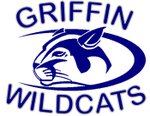 Running Club will take place during the months of September through November (just before the Thanksgiving break), and then again from March through May.------------------------------------------------------------------------------------